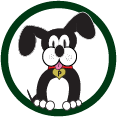 Pinecrest Parent Council AgendaApril 10, 20187:00 PMCall to OrderWelcome and IntroductionApproval of agendaApproval of March 2018 minutesOfficer ReportsPresidents: Katie Van Dorn and Lisa ParkerVice President: Tanya MerrittTreasurer: Amy Adams Secretary: Meghan DrouareVolunteer Coordinator: Ellie VlahosBook Fair Coordinator: Christe AlwinPrincipal: Amy WebsterTeacher Representative Board of Education representativeOld/New BusinessElectionsSpirit Wear competitionSpring Cleanup – discuss date and volunteers OtherUpcoming Events: The Carnival – June 1Open Discussion/QuestionsAdjournment